УРОК ГЕОГРАФИИ | 5 КЛАСС
СОВРЕМЕННЫЕ ИССЛЕДОВАНИЯ КОСМОСА Человека всегда интересовало, как устроен окружающий мир.Раньше не было приборов, с помощью которых можно было изучить природные явления, но древние учёные уже тогда могли предсказать солнечные и лунные затмения, составлять календари. Как вы думаете, каким образом учёным удалось это сделать? На первых порах это были простые наблюдения. Древние учёные наблюдали за Солнцем и Луной невооружённым глазом. 	Позднее были созданы различные приборы, облегчающие наблюдения. Важнейшим из них стал: телескопОт греческих слов «теле» – далеко, «скопео» – смотретьВнимательно изучите барельефы, представленные в зале.Дорисуйте недостающие элементы и предположите, кто из учёных первым использовал телескоп для наблюдения небесных тел. Ответ: Галилео Галилей 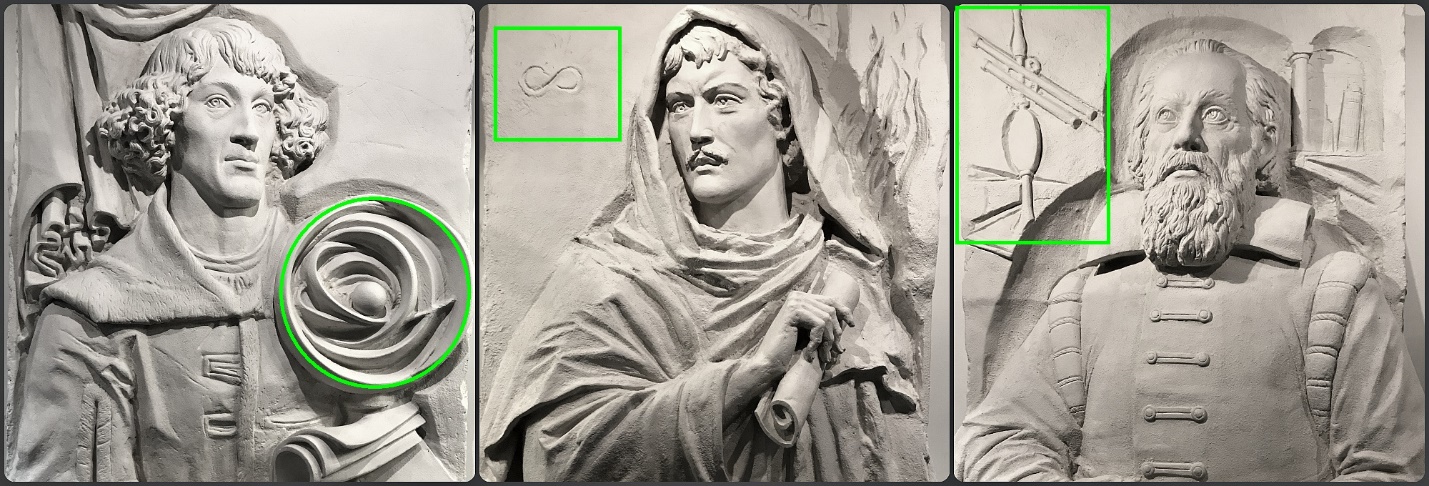 Следующим важным шагом в изучении и освоении космоса стало «Исследование мировых пространств реактивными приборами» *«Первый в космосе»	Исследование космоса с помощью ракет началось с запуска первого искусственного спутника Земли. Изучите макет первого искусственного спутника и сопроводительный этикетаж и заполните таблицу.Параметры полёта первого спутника Земли«Животные-космонавты»3 ноября 1957 года состоялся успешный запуск второго искусственного спутника Земли. Кроме научной аппаратуры, в отдельной герметичной кабине размещалась собака Лайка. 19 августа 1960 года на орбиту Земли был выведен корабль-спутник с собаками Белкой и Стрелкой на борту. За 25 часов корабль совершил 17 витков вокруг Земли. Допишите предложения:Во время полёта второго искусственного спутника Земли впервые изучалось воздействие невесомости на живой организм. Главная цель совершения полёта животных в космическое пространство заключается в том, чтобы изучить воздействие полётов на живой организм и доказать возможность полёта в космос людей. «108 минут, изменившие мир»12 апреля 1961 года Юрий Алексеевич Гагарин стал первым человеком в мировой истории, совершившим полёт в космическое пространство. Изучите макет спускаемого аппарата космического корабля «Восток». Найдите иллюминатор космического корабля. Как вы думаете, какое значение во время полёта имел иллюминатор? В соответствии с программой полёта Ю.А. Гагарин вёл наблюдения из иллюминаторов. «Творцы космической эры»Первые научные разработки, посвящённые космосу и космическим полётам, принадлежат основоположнику теоретической космонавтики – великому русскому учёному Константину Эдуардовичу Циолковскому
(впишите фамилию учёного, о котором идёт речь)Воплотить в жизнь идеи К.Э. Циолковского смог Главный конструктор ракетно-космической техники Сергей Павлович Королёв. Заполните таблицу*«Исследование мировых пространств реактивными приборами» – именно так называется научная работа К.Э. Циолковского. Дополнительное задание. Прочитайте работу К.Э. Циолковского и ответьте на следующие вопросы: 1. Для чего нужен кислород при полёте в космос? 2. Как повлияет отсутствие силы тяжести на здоровье при полётах в космическое пространство? В экспозиционном зале «Творцы космической эры» найдите макет ракеты К.Э. Циолковского для межпланетных путешествий. 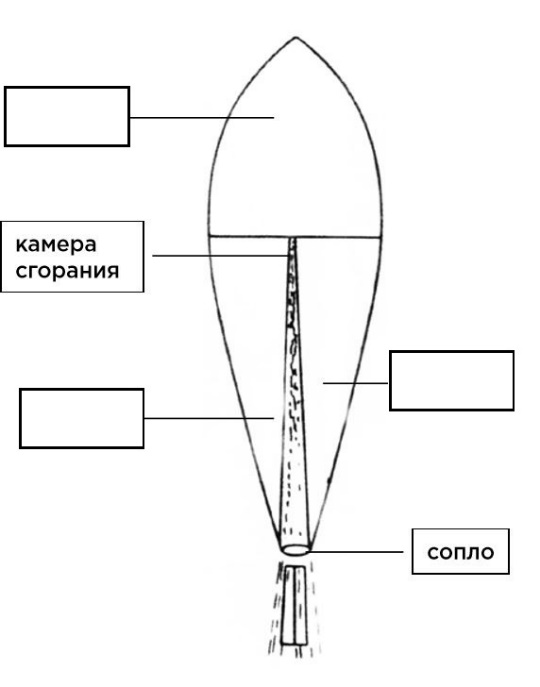 Изучите макет ракеты К.Э. Циолковского и сопроводительный этикетаж и допишите предложение:Космические поезда – это многоступенчатые жидкостные ракеты, перевозящие людей в космические станции-города.        Подпишите недостающие 
        элементы на изображении Перейдите в экспозиционный зал 
«Международный космический парк»Найдите макет трёхступенчатой ракеты-носителя «Восток»На макете найдите ступени ракеты-носителя, головной обтекатель и космический корабль.Сравните макет ракеты К.Э. Циолковского для межпланетных путешествий и макет ракеты-носителя «Восток» и ответьте на вопросы.Как идеи К.Э. Циолковского о «космических поездах» и ракетном топливе нашли своё воплощение в современной ракете?Ракета состоит из нескольких частей – соединённых ступеней, которые отделяются во время полёта. 2.Использование жидкого кислорода в качестве компонента топлива. Допишите предложение: Значение ракет для исследования космоса по-настоящему велико, их главная функция в том, чтобы вывести на орбиту космический корабль/людей/полезную нагрузку. В экспозиции музея найдите раздел
«Космос – человечеству»                               Посмотрите наверх!Над нами масштабные макеты искусственных спутников Земли, предназначенных для решения самых разных задач. С их помощью осуществляется связь, ретрансляция радио- и телевещания, исследование космического пространства и дистанционное зондирование Земли, выполняются задачи метеорологии и навигации.Найдите макеты спутников, изображения которых представлены ниже. Впишите недостающие элементы. 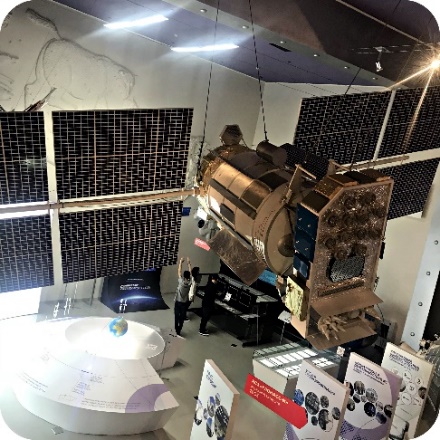 Название спутника: «Глонасс-М»Срок активного существования: 7 летПредназначение: 1.Обеспечение непрерывной навигации объектов на поверхности Земли. 2.Возможность людям определить свои координаты и скорость движения. Название спутника: «Метеор-3М».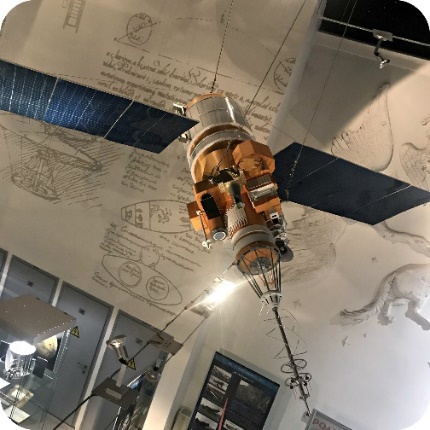 Срок активного существования: 3 года.Предназначение: 1. Изучение и использование природных ресурсов. 2. Контроль чрезвычайных ситуаций. 3. Контроль озонового слоя и радиации в околоземном космическом пространстве. Название спутника: «Экспресс-АМ».Срок активного существования: 12 лет.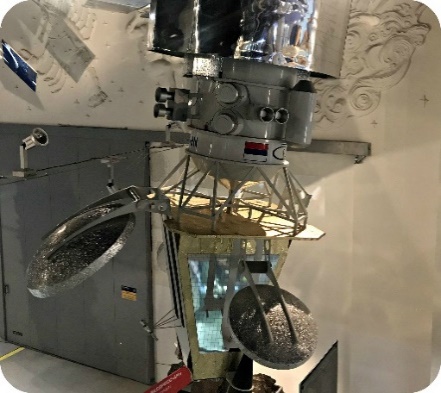 Предназначение: 1. Цифровое телерадиовещание. 2. Телефония. 3. Обеспечение широкополосного   доступа к сети Интернет.«Исследование Луны»В экспозиции музея найдите раздел, посвящённый исследованию Луны. Выберите одно из ключевых событий в исследовании Луны, найдите экспонаты, посвящённые событию.События: – Первая в истории человечества высадка людей на лунную поверхность (1969 год – исследование лунной поверхности астронавтами, сбор лунного грунта).– Первая автоматическая доставка на Землю образцов лунного грунта (1970 год – доставка в автоматическом режиме 105 граммов лунного грунта на Землю, исследование капсулы с грунтом). – Работа первого в мире автоматического самоходного аппарата на поверхности Луны (1970 год – обследование лунной поверхности, передача панорам и снимков Луны, изучение особенностей рельефа Луны). РефлексияОтветьте на следующие вопросы: Как древние люди изучали звёздное небо? Какое значение для исследования космоса имеют ракеты и спутники? Какие три достижения отечественной космонавтики вы можете назвать? Каково их значение?Космонавтика имеет безграничное будущее, и ее перспективы беспредельны, как сама Вселенная.С.П. Королёв 	Дата запуска 4 октября 1957 г. Дата окончания полёта4 января 1958 г. Масса спутника83,6 кгКоличество оборотов вокруг Земли1440Константин Эдуардович ЦиолковскийОсновоположник 
теоретической космонавтики Сергей Павлович Королёв Основоположник практической космонавтики 